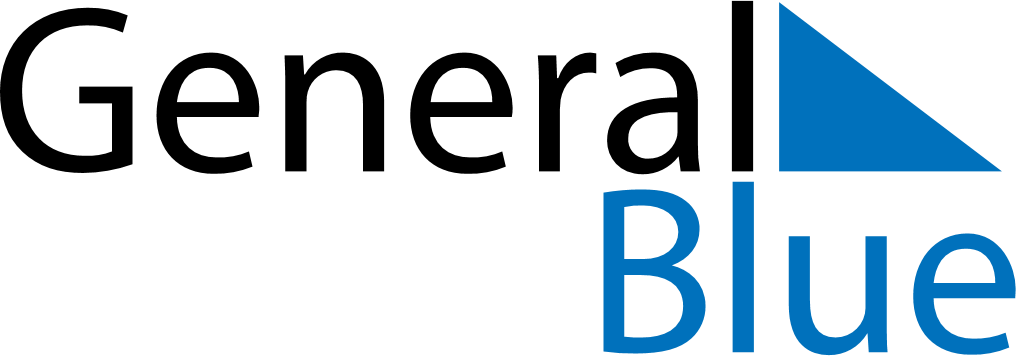 December 2025December 2025December 2025IrelandIrelandMondayTuesdayWednesdayThursdayFridaySaturdaySunday12345678910111213141516171819202122232425262728Christmas DaySt. Stephen’s DayChristmas Bank Holiday293031Christmas Bank Holiday